                  «РЕБЕНОК – НЕВИДИМКА»                                                      Пончик от детского одиночества                                          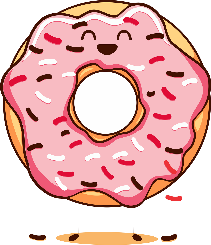                ИНГРЕДИЕНТЫ                                                      ПРИ СМЕШИВАНИИ 											ВЫ ПОЛУЧАЕТЕ Погруженность в гаджеты			                 • Чувство страха, безысходности, вины, Отсутствие друзей     				      неопределенностиОтсутствие референтной группы 			    • Плохая компания,значимых взрослых					    • Вредные привычкиОтторжение детским коллективом		    • Непонимания смысла жизниОтсутствие внимания родителей 			    • Ребенок – невидимкаСПОСОБ ПРИГОТОВЛЕНИЯ, ЧТОБЫ СДЕЛАТЬ РЕБЕНКА СЧАСТЛИВЫМНадеть ожерелье  из макарон на шею. И ходите в нем весь день, вместе в красивых бусах выйти на прогулку с ребенком.Создать фамильный девиз или слоган. («Неудержимые!», «Мы можем!», «Мы сделаем это!») и повесить на холодильнике, вспоминая его, вместе проговаривать и верить в свои силы!Оторваться в парке развлечений по полной. Ведите себя как маленькие дети. Не стесняйтесь и не включайте «строгого родителя». Покажите, сколько восторга у вас вызывают простые аттракционы.По шлепайте вместе по лужам от души. Пусть ребенок не пропустит ни одной лужи на пути. Даже если он без резиновых сапог.Вместе посмотрите на полнолуние. Ради этого можно один раз лечь спать позже обычного.Приготовьте блины в форме сердечек на завтрак.Придумайте тайное семейное рукопожатие. Покажите ребенку свои старые дневники, письма и фотографии, когда вы были в его возрасте.Чаще говорите ребенку спасибо просто за то, что он выполняет домашние обязанности по собственной воле, без напоминаний. Даже если он просто наполнил пустой графин водой или повесил мокрое полотенце сушиться.Читайте вместе книги. Да, это красиво уже само по себе, в чтении есть своя магия.Дарите детям любовь, объятия, нежность и заботу в неограниченном количестве!Создавайте семейные традиции.РЕЗУЛЬТАТАдекватная, нормальная самооценкаЧувство гордости за свою семью                                                                  Чувство защищенности и любвиДостойное окружение и верные друзьяНормальные адаптивные способности и гибкость общенияСформированные коммуникативные навыки                                 ГИПЕРОПЕКА РОДИТЕЛЕЙИЛИ КАК НАВРЕДИТЬ СВОЕМУ РЕБЕНКУИНГРЕДИЕНТЫ Взрослый всегда выбирает, что и когда и в какой последовательности делать детям. Он никогда не предлагает выборЛюбые предложения ребенка отвергаются сразуРебенку помогают делать домашние задания. Без родителей он даже не садится делать урокиРодители определяют с кем ребенку общаться, а с кем нетОПАСНЫЙ СПОСОБ ПРИГОТОВЛЕНИЯНе позволяйте ребенку совершать усилия и помогайте без просьбы с его стороны.Оберегайте ребенка от любых потрясений, постоянно жалейте его.Активно руководите обучением ребенка, контролируйте его интересы.Оставляйте ребенку «лучший кусок пирога».«Подстилайте матрас» и решайте проблемы ребенка за него.Сделайте лучше сами, чем будете ждать, пока это выполнит ребенок.Не доверяйте возможностям и силам ребенка.Обижайтесь, что ваш вклад и усилия не ценят.СЕРВИРОВКА ДЛЯ ВКУСНОЙ И ЗДОРОВОЙ ЖИЗНИРазрешите ребенку ошибаться, пробовать, щупать, падать, экспериментироватьНаучите ребенка просить о помощи, но останавливайтесь, когда видите, что он в состоянии справиться сам.Наблюдайте за своими чувствами. Действуйте не из чувства жалости или вины, а из уважения к способностям ребенка.Давайте ребенку почувствовать естественные результаты своих действий: и плохих, и хороших.Проявляйте уважение к страданиям ребенка, не старайтесь их заглушить или спрятать. Помогите с ними справиться: проявляйте спокойствие и понимание, побудьте рядом.Поддержите попытки ребенка решить задачу, из-за которой случилась истерика или помогите вернуться к ней, если он отказался от попыток. Понаблюдайте в чем трудность ребенка, и чем вы можете помочь (но не сделать вместо него).Не делайте все время за ребенка его работу, чтобы сэкономить время (это можно делать в крайних случаях). Потраченное сегодня время обернется экономией завтра.Следите, чтобы привилегии ребенка были заслуженными.Внимательно относитесь к своей тревоге. Иногда она обоснована внешними угрозами, но часто сигнализирует о недостатке смелости в решении задач.Говорите ребенку о своих потребностях, о том, что вас обижает или возмущает. Так вы научите его замечать потребности других людей.Поддерживайте самостоятельность, хвалите. Наблюдая как, ребенок проявляет усилия и справляется сам.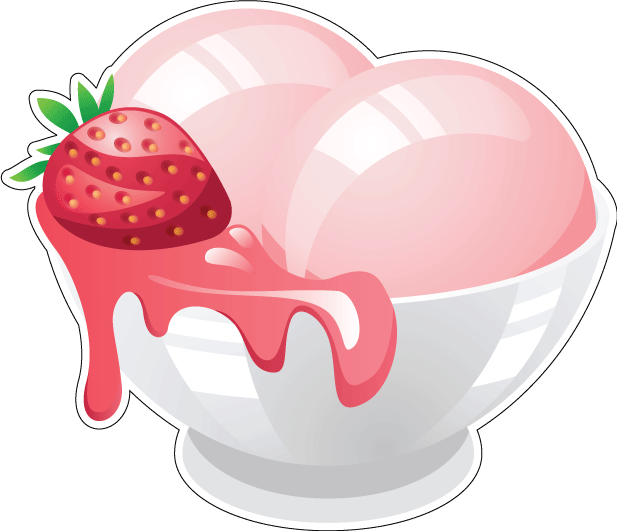 УВЕРЕНОСТЬ В СЕБЕИНГРЕДИЕТНЫЛюбовь и принятиеРеалистичные целиПохвала Ответственность Уважение ПОДХОДИТ ДЛЯ СЧАСТЛИВОГО ОБРАЗА ЖИЗНИСПОСОБ ПРИГОТОВЛЕНИЯ Берем уважение ребенка как личности, безусловную любовь и принятие.Добавляем возможность принимать решения, смешанную с ответственностью.Обязательно хвалим за успехи.Убираем сравнения с другими детьми (выбрасываем они нам не нужны).Подкрепляем все постановкой реалистичных целей и адекватных требований. ИДЕАЛЬНО СОЧЕТАЕТСЯ С ПОЗИТИВНЫМ ВЗГЛЯДОМ НА МИР И ПОДХОДИТ КАК ОСНОВА ДЛЯ УСПЕШНОСТИ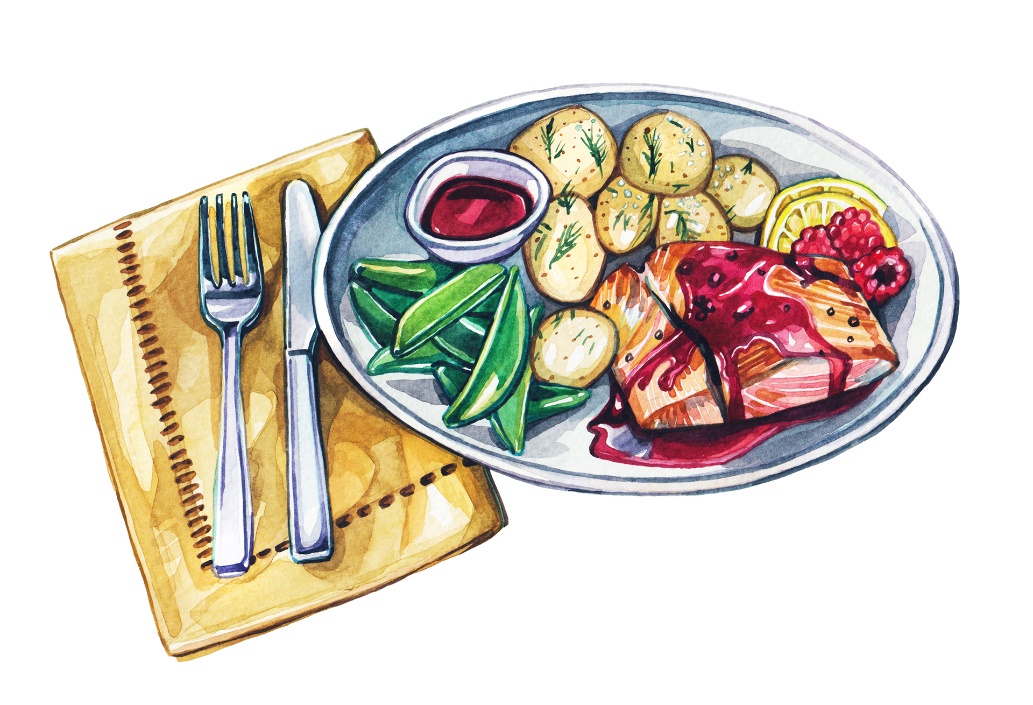 